Fresh Film FestivalConditions for entry International entriesTo be eligible for inclusion film entries must be:The original work of schools or groups or individuals aged from 7 to 18:7 to 12 for the Junior section,13 to 18 for the Senior sectionCompleted after 27th of January, 2017 (National)Completed after 31st October, 2016 (International)15 mins or less in length (Senior section)10 mins or less in length (Junior section) These times are inclusive of title and end creditsSubmitted with a digital still, synopsis, completed entry form and fee*JUNIOR / Age 7-12About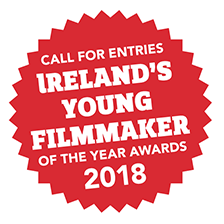 The junior category is open to individual young filmmakers and filmmaking groups. Whether you work alone, with friends, a teacher or adult filmmaker if you are aged 7-12 and have made a film then this category is for you.Comedy, horror, drama, documentary, music video, animation we want to see them allIRELANDS JUNIOR YOUNG FILMMAKER OF THE YEAR AWARD1st Prize – Plaque / Equipment2nd Prize – Plaque3rd Prize – PlaquePrizes are awarded by our jury of industry professionals, young filmmakers, previous winners and educators. Highly commended awards given at discretion of the judges to films that may not have made the cut for main prizes but the jury feel deserve recognition.All winners receive a specially commissioned one off plaque and goody bag.Please click the links below for application formsJunior Individual Entries1 film €162 to 3 films €11 per filmJunior Group Rates€16 per film 1-3 films€10 for 4-7 films€9 for 8-14 films€8 for 15+ films (Please contact us)PDF Versions2018 Application FormSENIOR / Age 13-18AboutThe senior category is open to individual young filmmakers and and filmmaking groups. Whether you work alone, with friends, a teacher or adult filmmaker if you are aged 13-18 and have made a film then this category is for you.Drama, documentary, music video, animation we want to see them all!IRELANDS YOUNG FILMMAKER OF THE YEAR AWARD1st Prize – €1,0002nd Prize – €7003rd Prize – €300Best Group – EquipmentThe awards are adjudicated by our jury of industry professionals, young filmmakers, previous winners and educators. Highly commended awards given at discretion of the judges to films that the jury wishes to recognise.All winners receive a specially commissioned one off plaque.Please click the links below for application formsSenior Individual Entries1 film €162 to 3 films €11 per filmSenior Group Rates€16 per film 1-3 films€10 for 4-7 films€9 for 8-14 films€8 for 15+ films (Please contact us)PDF Versions2018 Application FormINTERNATIONAL / Age 7-18AboutFresh are delighted to be an international film festival for young people and we welcome films from around the globe to our festival. The International award will be presented to the best international film.IRELANDS YOUNG INTERNATIONAL FILMMAKER OF THE YEAR AWARDThe awards are adjudicated by our jury of industry professionals, young filmmakers, previous winners and educators. Highly commended awards given at discretion of the judges to films that the jury wishes to recognise.All winners receive a specially commissioned one off plaque.How to submit your entryhttps://www.clickforfestivals.com/fresh-film-festivalFilm Format:You film must be one of the following formats: mov, mp4 or wmvORYou may post a DVD(PAL) or USB flash drive Submission of  entriesFresh Film Festival reserves the right to use submitted entries to promote the aims of Fresh Film Festival and for festival programming and publicity.If you are unsure about any aspect of your application or you would just like to talk to us before making your film here is how to contact us;    	Ireland’s Young Filmmaker of the Year       	Fresh Film Festival       	1 John’s Square       	Limerick,       	IrelandTel/ Fax:        	        	+353 (0)61 319555Email:        	        	info@freshfilmfestival.netWebsite:        	www.freshfilmfestival.com